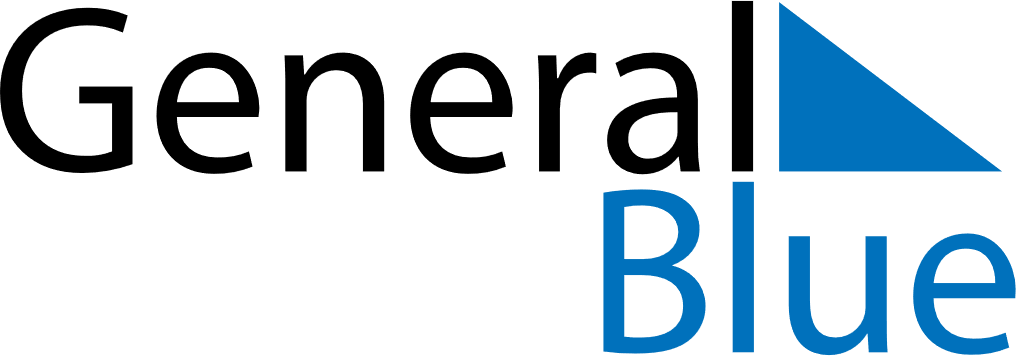 June 1871June 1871June 1871SundayMondayTuesdayWednesdayThursdayFridaySaturday123456789101112131415161718192021222324252627282930